ΕΛΛΗΝΙΚΗ ΔΗΜΟΚΡΑΤΙΑ                                         Λάρισα11 /1/2021ΠΕΡΙΦΕΡΕΙΑ ΘΕΣΣΑΛΙΑΣ                                         Αριθμ. Πρωτ:οικ.8238ΟΙΚΟΝΟΜΙΚΗ ΕΠΙΤΡΟΠΗΠΡΟΣΚΛΗΣΗκ. Λιούπα Νικόλαο κ.Μπάρδα Κωνσταντίνοκ. Δόκου Σουλτάνακ. Κίτσιο Γεώργιοκ. Νάτσινα Δήμητρα         Προς τους κ.κ.                                     6.   κ. Ρογγανάκη Αγλαΐακ. Καναβό Απόστολο8 .  κ. Τσιάρα Αθανάσιο  κ. Τσιαπλέ Αναστάσιοκ. Κουρέτα Δημήτριο Σας προσκαλούμε να προσέλθετε στην Περιφέρεια Θεσσαλίας (αίθουσα τηλεδιάσκεψης)   στις 15 Ιανουαρίου  2021  ημέρα  Παρασκευή  και ώρα 15:00 μ.μ. για να μετάσχετε σε συνεδρίαση της Οικονομικής Επιτροπής Περιφέρειας Θεσσαλίας στην οποία θα γίνει συζήτηση και λήψη αποφάσεων στα κατωτέρω θέματα:1.  Επικύρωση πρακτικών προηγούμενης συνεδρίασης Αριθμ. Πρακτ. 1/7-1- 2021ΠΕΡΙΦΕΡΕΙΑΚΗ ΕΝΟΤΗΤΑ ΚΑΡΔΙΤΣΑΣΠΕΡΙΦΕΡΕΙΑΚΗ ΕΝΟΤΗΤΑ ΛΑΡΙΣΑΣΠΕΡΙΦΕΡΕΙΑΚΗ ΕΝΟΤΗΤΑ ΜΑΓΝΗΣΙΑΣ & ΣΠΟΡΑΔΩΝΠΕΡΙΦΕΡΕΙΑΚΗ ΕΝΟΤΗΤΑ ΤΡΙΚΑΛΩΝ    Παρακαλείστε σε περίπτωση απουσίας ή κωλύματος να ενημερώσετε τη Γραμματεία της Οικονομικής Επιτροπής στο τηλ. 2413506209, ώστε να κληθεί ο αναπληρωτής σας. ΟΠΡΟΕΔΡΟΣ ΤΗΣ ΕΠΙΤΡΟΠΗΣ                                        ΧΡΗΣΤΟΣ  ΚΑΛΟΜΠΑΤΣΙΟΣ                                                         ΑΝΤΙΠΕΡΙΦΕΡΕΙΑΡΧΗΣ  Κ 1Σχετικά με μεταφορά μαθητών Πρωτοβάθμιας & Δευτεροβάθμιας Εκπαίδευσης Ν. Καρδίτσας για το διδακτικό έτος 2020-2021. Εισηγ.κ.ΚολοκύθαΣχετικά με μεταφορά μαθητών Πρωτοβάθμιας & Δευτεροβάθμιας Εκπαίδευσης Ν. Καρδίτσας για το διδακτικό έτος 2020-2021. Εισηγ.κ.ΚολοκύθαΣχετικά με μεταφορά μαθητών Πρωτοβάθμιας & Δευτεροβάθμιας Εκπαίδευσης Ν. Καρδίτσας για το διδακτικό έτος 2020-2021. Εισηγ.κ.ΚολοκύθαΚ 2Έγκριση Πρακτικού ΙΙ ελέγχου δικαιολογητικών προσωρινού αναδόχου, ηλεκτρονικού διαγωνισμού με αρ. συστήματος ‘88779’ για τη σύναψη δημόσιας σύμβασης μελέτης κάτω των ορίων του Ν.4412/2016 με τίτλο: «ΜΕΛΕΤΗ ΒΕΛΤΙΩΣΗΣ ΕΠΑΡΧΙΑΚΗΣ ΟΔΟΥ 1 – ΣΥΝΔΕΣΗ ΜΕ ΑΥΤΟΚΙΝΗΤΟΔΡΟΜΟ ΚΕΝΤΡΙΚΗΣ ΕΛΛΑΔΑΣ (Ε65)» Προεκτιμώμενη αμοιβή: 244.795,08 με Φ.Π.Α. 24% (171.665,56€ χωρίς απρόβλεπτα και ΦΠΑ) Χρηματοδότηση: ΠΔΕ: ΣΑΜΠ917 (Κ.Α. 2019ΜΠ91700007. Εισηγ.κ.Κουτρομάνος Έγκριση Πρακτικού ΙΙ ελέγχου δικαιολογητικών προσωρινού αναδόχου, ηλεκτρονικού διαγωνισμού με αρ. συστήματος ‘88779’ για τη σύναψη δημόσιας σύμβασης μελέτης κάτω των ορίων του Ν.4412/2016 με τίτλο: «ΜΕΛΕΤΗ ΒΕΛΤΙΩΣΗΣ ΕΠΑΡΧΙΑΚΗΣ ΟΔΟΥ 1 – ΣΥΝΔΕΣΗ ΜΕ ΑΥΤΟΚΙΝΗΤΟΔΡΟΜΟ ΚΕΝΤΡΙΚΗΣ ΕΛΛΑΔΑΣ (Ε65)» Προεκτιμώμενη αμοιβή: 244.795,08 με Φ.Π.Α. 24% (171.665,56€ χωρίς απρόβλεπτα και ΦΠΑ) Χρηματοδότηση: ΠΔΕ: ΣΑΜΠ917 (Κ.Α. 2019ΜΠ91700007. Εισηγ.κ.Κουτρομάνος Έγκριση Πρακτικού ΙΙ ελέγχου δικαιολογητικών προσωρινού αναδόχου, ηλεκτρονικού διαγωνισμού με αρ. συστήματος ‘88779’ για τη σύναψη δημόσιας σύμβασης μελέτης κάτω των ορίων του Ν.4412/2016 με τίτλο: «ΜΕΛΕΤΗ ΒΕΛΤΙΩΣΗΣ ΕΠΑΡΧΙΑΚΗΣ ΟΔΟΥ 1 – ΣΥΝΔΕΣΗ ΜΕ ΑΥΤΟΚΙΝΗΤΟΔΡΟΜΟ ΚΕΝΤΡΙΚΗΣ ΕΛΛΑΔΑΣ (Ε65)» Προεκτιμώμενη αμοιβή: 244.795,08 με Φ.Π.Α. 24% (171.665,56€ χωρίς απρόβλεπτα και ΦΠΑ) Χρηματοδότηση: ΠΔΕ: ΣΑΜΠ917 (Κ.Α. 2019ΜΠ91700007. Εισηγ.κ.Κουτρομάνος Κ 3Έγκριση εντός του έτους 2021 ανατροπών μη αναλωθέντων ποσών  αναλήψεων υποχρεώσεων  έτους 2020. Εισηγ.κ.Γραμματικούλη Έγκριση εντός του έτους 2021 ανατροπών μη αναλωθέντων ποσών  αναλήψεων υποχρεώσεων  έτους 2020. Εισηγ.κ.Γραμματικούλη Έγκριση εντός του έτους 2021 ανατροπών μη αναλωθέντων ποσών  αναλήψεων υποχρεώσεων  έτους 2020. Εισηγ.κ.Γραμματικούλη Λ1 Έγκριση των όρων της Διακήρυξης Ηλεκτρονικής Δημοπράτησης μέσω του ΕΣΗΔΗΣ, ορισμός χειριστή για την πραγματοποίηση της Ηλεκτρονικής Δημοπράτησης  και συγκρότηση της Επιτροπής Διαγωνισμού του  Έργου: «ΑΠΟΚΑΤΑΣΤΑΣΗ ΕΠΑΡΧΙΑΚΗΣ ΟΔΟΥ 8 ΣΤΟΜΙΟΥ - ΟΜΟΛΙΟΥ ΑΠΟ ΘΕΟΜΗΝΙΑ». Προϋπολογισμού: 1.050.000,00€Χρηματοδότηση: ΣΑΕΠ817, Κ.Α. 2018ΕΠ81700009 (ΥΠΟΕΡΓΟ 26). Εισηγ.κ.Ντάγιας Λ2Έγκριση των όρων της Διακήρυξης Ηλεκτρονικής Δημοπράτησης μέσω του ΕΣΗΔΗΣ, ορισμός χειριστή για την πραγματοποίηση της Ηλεκτρονικής Δημοπράτησης  και συγκρότηση της Επιτροπής Διαγωνισμού του Έργου: «ΑΠΟΚΑΤΑΣΤΑΣΗ ΤΗΣ ΕΠΑΡΧΙΑΚΗΣ ΟΔΟΥ 4 (ΔΗΜΗΤΡΑ - ΑΝΑΤΟΛΗ) ΑΠΟ ΘΕΟΜΗΝΙΑ».  Προϋπολογισμού: 460.000,00€Χρηματοδότηση: ΣΑΕΠ817, Κ.Α. 2018ΕΠ81700009 (ΥΠΟΕΡΓΟ 19) Εισηγ.κ.ΝτάγιαςΛ3Έγκριση των όρων της Διακήρυξης Ηλεκτρονικής Δημοπράτησης μέσω του ΕΣΗΔΗΣ, ορισμός χειριστή για την πραγματοποίηση της Ηλεκτρονικής Δημοπράτησης  και συγκρότηση της Επιτροπής Διαγωνισμού του Έργου: «ΑΠΟΚΑΤΑΣΤΑΣΗ ΤΕΧΝΙΚΩΝ ΣΤΗΝ ΕΠΑΡΧΙΑΚΗ ΟΔΟ 4 ΣΤΟ ΤΜΗΜΑ (ΣΠΗΛΙΑ - ΑΝΑΤΟΛΗ) ΑΠΟ ΘΕΟΜΗΝΙΑ».  Προϋπολογισμού: 240.000,00€ Χρηματοδότηση: ΣΑΕΠ817, Κ.Α. 2018ΕΠ81700009 (ΥΠΟΕΡΓΟ 20) Εισηγ.κ.ΝτάγιαςΛ4 Έγκριση των όρων της Διακήρυξης Ηλεκτρονικής Δημοπράτησης μέσω του ΕΣΗΔΗΣ, ορισμός χειριστή για την πραγματοποίηση της Ηλεκτρονικής Δημοπράτησης  και συγκρότηση της Επιτροπής Διαγωνισμού του Έργου: «ΑΠΟΚΑΤΑΣΤΑΣΗ ΣΤΗΝ ΕΠΑΡΧΙΑΚΗ ΟΔΟ 5 ΑΠΟ ΘΕΟΜΗΝΙΑ».  Προϋπολογισμού: 610.000,00€Χρηματοδότηση: ΣΑΕΠ817, Κ.Α. 2018ΕΠ81700009 (ΥΠΟΕΡΓΟ 21) Εισηγ.κ.ΝτάγιαςΛ5Έγκριση των όρων της Διακήρυξης Ηλεκτρονικής Δημοπράτησης μέσω του ΕΣΗΔΗΣ, ορισμός χειριστή για την πραγματοποίηση της Ηλεκτρονικής Δημοπράτησης  και συγκρότηση της Επιτροπής Διαγωνισμού του Έργου: «ΑΠΟΚΑΤΑΣΤΑΣΗ ΤΗΣ ΕΠΑΡΧΙΑΚΗΣ ΟΔΟΥ 7 ΑΠΟ ΘΕΟΜΗΝΙΑ».  Προϋπολογισμού: 445.000,00€Χρηματοδότηση: ΣΑΕΠ817, Κ.Α. 2018ΕΠ81700009 (ΥΠΟΕΡΓΟ 22) Εισηγ.κ.ΝτάγιαςΛ6Έγκριση πρακτικού (II) και κατακύρωση αποτελέσματος ανοικτής διαδικασίας για τη σύναψη δημόσιας σύμβασης έργου κάτω των ορίων του Ν. 4412/2016: Έργου: «ΣΥΝΤΗΡΗΣΗ, ΑΠΟΚΑΤΑΣΤΑΣΗ, ΒΕΛΤΙΩΣΗ, ΗΛΕΚΤΡΟΦΩΤΙΣΜΟΣ ΚΑΙ ΠΡΟΜΗΘΕΙΑ ΓΙΑ ΤΗΝ ΣΗΜΑΝΣΗ, ΣΤΗΘΑΙΑ ΑΣΦΑΛΕΙΑΣ ΤΟΥ ΕΘΝΙΚΟΥ ΚΑΙ ΕΠΑΡΧΙΑΚΟΥ ΟΔΙΚΟΥ ΔΙΚΤΥΟΥ & ΑΠΟΠΛΗΡΩΜΗ-ΟΛΟΚΛΗΡΩΣΗ ΈΡΓΩΝ ΠΕΡΙΦΕΡΕΙΑΣ ΘΕΣΣΑΛΙΑΣ (πκ 2013ΕΠ01700016» ΥΠΟΕΡΓΟ:44 «ΠΡΟΜΗΘΕΙΑ ΠΙΝΑΚΙΔΩΝ ΣΗΜΑΝΣΗΣ ΟΔΙΚΟΥ ΔΙΚΤΥΟΥ 2018»   ΠΡΟΫΠΟΛΟΓΙΣΜΟΥ : 70.000.00€ΧΡΗΜΑΤΟΔΟΤΗΣΗ: 2014ΕΠ51700027 / ΣΑΕΠ 517 Εισηγ.κ.ΝτάγιαςΛ7Έγκριση πρακτικού (II) και κατακύρωση αποτελέσματος ανοικτής διαδικασίας για τη σύναψη δημόσιας σύμβασης έργου κάτω των ορίων του Ν. 4412/2016: Έργου: «ΣΥΝΤΗΡΗΣΗ, ΑΠΟΚΑΤΑΣΤΑΣΗ, ΒΕΛΤΙΩΣΗ, ΗΛΕΚΤΡΟΦΩΤΙΣΜΟΣ ΚΑΙ ΠΡΟΜΗΘΕΙΑ ΓΙΑ ΤΗΝ ΣΗΜΑΝΣΗ, ΣΤΗΘΑΙΑ ΑΣΦΑΛΕΙΑΣ ΤΟΥ ΕΘΝΙΚΟΥ ΚΑΙ ΕΠΑΡΧΙΑΚΟΥ ΔΙΚΤΥΟΥ & ΑΠΟΠΛΗΡΩΜΗ-ΟΛΟΚΛΗΡΩΣΗ ΈΡΓΩΝ ΠΕΡΙΦΕΡΕΙΑΚΗΣ ΕΝΟΤΗΤΑΣ ΛΑΡΙΣΑΣ (πκ 2013επ01700015» ΥΠΟΕΡΓΟ 54: «ΠΡΟΜΗΘΕΙΑ  ΧΡΩΜΑΤΟΣ ΔΙΑΓΡΑΜΜΙΣΗΣ ΓΙΑ ΤΗΝ ΣΥΝΤΗΡΗΣΗ ΤΟΥ ΟΔΙΚΟΥ ΔΙΚΤΥΟΥ Π. Ε. ΛΑΡΙΣΑΣ ΕΤΟΥΣ 2020» Προϋπολογισμού: 74.400,00€Χρηματοδότηση: 2014ΕΠ51700025 / ΣΑΕΠ 517 Εισηγ.κ.ΝτάγιαςΛ8Έγκριση εξειδικευμένης δαπάνης, στο Φορέα 073 – ΚΑΕ 0851 της υπηρεσίας : «Συντήρηση  δώδεκα  (12)  ανελκυστήρων  των  κτιρίων  των  Διοικητηρίων  της  Περιφέρειας  Θεσσαλίας  και  του  Διοικητηρίου  της  Π.Ε. Λάρισας,  έτους  2021». Εισηγ.κ.ΝτάγιαςΛ9Έγκριση του ΠΡΑΚΤΙΚΟΥ Ι & II για το αποτέλεσμα των σταδίων αποσφράγισης της 21-12-2020 Φακέλου Δικαιολογητικών συμμετοχής .24-12-2020 Φακέλου οικονομικής προσφοράς  για την ανάδειξη αναδόχου του ανοικτού ηλεκτρονικού διαγωνισμού για παροχή υπηρεσιών με τίτλο «ΕΡΓΑΣΙΕΣ - ΠΡΟΜΗΘΕΙΕΣ ΓΙΑ ΤΙΣ ΑΝΑΓΚΕΣ ΤΟΥ ΟΔΙΚΟΥ ΚΑΙ ΤΟΥ ΑΝΤΙΠΛΗΜΜΥΡΙΚΟΥ ΔΙΚΤΥΟΥ ΚΑΙ ΛΟΙΠΩΝ ΕΓΚΑΤΑΣΤΑΣΕΩΝ Π.Ε. ΛΑΡΙΣΑΣ, ΥΠΟΕΡΓΟ 41: «ΚΑΘΑΡΙΣΜΟΣ ΚΟΠΗ ΧΟΡΤΩΝ ΟΔΙΚΟΥ ΔΙΚΤΥΟΥ Π. Ε. ΛΑΡΙΣΑΣ ΒΟΡΕΙΟΥ ΤΟΜΕΑ ΕΤΟΥΣ 2020-2021» Πρoεκτιμώμενη Αμοιβή: “250.000,00€ με ΦΠΑ”. ΧΡΗΜΑΤΟΔΟΤΗΣΗ : 2018ΕΠ51700004 ΣΑΕΠ 517 ΑΡΙΘΜΟΣ ΣΥΣΤΗΜΑΤΟΣ ΔΙΑΓΩΝΙΣΜΟΥ : 102793/2020 Εισηγ.κ.ΝτάγιαςΛ10Έγκριση του ΠΡΑΚΤΙΚΟΥ Ι & II για το αποτέλεσμα των σταδίων αποσφράγισης της 21-12-2020 Φακέλου Δικαιολογητικών συμμετοχής .24-12-2020 Φακέλου οικονομικής προσφοράς  για την ανάδειξη αναδόχου του ανοικτού ηλεκτρονικού διαγωνισμού για παροχή υπηρεσιών με τίτλο «ΕΡΓΑΣΙΕΣ - ΠΡΟΜΗΘΕΙΕΣ ΓΙΑ ΤΙΣ ΑΝΑΓΚΕΣ ΤΟΥ ΟΔΙΚΟΥ ΚΑΙ ΤΟΥ ΑΝΤΙΠΛΗΜΜΥΡΙΚΟΥ ΔΙΚΤΥΟΥ ΚΑΙ ΛΟΙΠΩΝ ΕΓΚΑΤΑΣΤΑΣΕΩΝ Π.Ε. ΛΑΡΙΣΑΣ, ΥΠΟΕΡΓΟ υποέργου 42 «ΚΑΘΑΡΙΣΜΟΣ ΚΟΠΗ ΧΟΡΤΩΝ ΟΔΙΚΟΥ ΔΙΚΤΥΟΥ Π. Ε. ΛΑΡΙΣΑΣ ΝΟΤΙΟΣ ΤΟΜΕΑΣ ΕΤΟΥΣ 2020-2021» Πρoεκτιμώμενη Αμοιβή: “250.000,00€ με ΦΠΑ”. ΧΡΗΜΑΤΟΔΟΤΗΣΗ : 2018ΕΠ51700004 ΣΑΕΠ 517 ΑΡΙΘΜΟΣ ΣΥΣΤΗΜΑΤΟΣ ΔΙΑΓΩΝΙΣΜΟΥ : 102794/2020 Εισηγ.κ.ΝτάγιαςΛ11Έγκριση 1ης Παράτασης Προθεσμίας εκτέλεσης του   Έργου: «ΑΠΟΚΑΤΑΣΤΑΣΗ ΒΑΤΟΤΗΤΑΣ – ΑΠΟΧΙΟΝΙΣΜΟΙ – ΑΡΣΗ ΚΑΤΑΠΤΩΣΕΩΝ Π. Ε. ΛΑΡΙΣΑΣ» ΝΕΟ ΥΠΟΕΡΓΟ 09 ¨ΑΠΟΚΑΤΑΣΤΑΣΗ  ΒΑΤΟΤΗΤΑΣ – ΑΠΟΧΙΟΝΙΣΜΟΙ – ΑΡΣΗ ΚΑΤΑΠΤΩΣΕΩΝ Π. Ε. ΛΑΡΙΣΑΣ  2019 – 2020 ΝΟΤΙΟΣ ΤΟΜΕΑΣ¨» Αναδόχου: ΚΑΘΑΡΙΟΣ Α.Τ.Ε.Β.Ε. Προϋπολογισμού: 315.000,00€Χρηματοδότηση: Κ.Α. 2016ΕΠ51700002 ΣΑΕΠ 517 (ΥΠΟΕΡΓΟ 09) Εισηγ.κ.ΝτάγιαςΛ12 Έγκριση 1ης Παράτασης Προθεσμίας εκτέλεσης του Έργου: «ΑΠΟΚΑΤΑΣΤΑΣΗ ΒΑΤΟΤΗΤΑΣ – ΑΠΟΧΙΟΝΙΣΜΟΙ – ΑΡΣΗ  ΚΑΤΑΠΤΩΣΕΩΝ Π. Ε. ΛΑΡΙΣΑΣ» ΝΕΟ ΥΠΟΕΡΓΟ 08 ¨ΑΠΟΚΑΤΑΣΤΑΣΗ ΒΑΤΟΤΗΤΑΣ – ΑΠΟΧΙΟΝΙΣΜΟΙ – ΑΡΣΗ ΚΑΤΑΠΤΩΣΕΩΝ Π. Ε. ΛΑΡΙΣΑΣ  2019 – 2020 ΒΟΡΕΙΟΣ ΤΟΜΕΑΣ¨» Αναδόχου: ΕΡΓΟΑΣΦΑΛΤΙΚΗ Γ. ΣΤΕΡΓΙΟΥΛΑΣ Α.Τ.Ε. Προϋπολογισμού: 315.000,00€Χρηματοδότηση: Κ.Α. 2016ΕΠ51700002 ΣΑΕΠ 517 (ΥΠΟΕΡΓΟ 08) ) Εισηγ.κ.ΝτάγιαςΛ13Έγκριση IV πρακτικού της επιτροπής διενέργειας  διαγωνισμού και κατακύρωση της σύμβασης του έργου: «Ε.Ο. ΛΑΡΙΣΑΣ – ΤΡΙΚΑΛΩΝ: ΚΑΤΑΣΚΕΥΗ ΟΔΙΚΟΥ ΤΜΗΜΑΤΟΣ ΑΠΟ Ι/Κ ΤΕΡΨΙΘΕΑΣ ΕΩΣ Α/Κ ΡΑΧΟΥΛΑΣ»,   στον νέο προσωρινό ανάδοχο.  Προϋπολογισμός έργου: 23.450.000,00 € Χρηματοδότηση: ΠΕΠ ΘΕΣΣΑΛΙΑΣ 2014-2020  ΣΑΕΠ:006/1 Κ.Α.Ε: 2019ΕΠ00610018  Α/Α ΣΥΣΤΗΜΑΤΟΣ Ε.Σ.Η.Δ.Η.Σ.:79739 Εισηγ.κ.ΑλεξόπουλοςΛ14Έγκριση των όρων της Διακήρυξης ανοικτού συνοπτικού διαγωνισμού παροχής Υπηρεσιών  του Έργου: «ΕΡΓΑΣΙΕΣ - ΠΡΟΜΗΘΕΙΕΣ ΓΙΑ ΤΙΣ ΑΝΑΓΚΕΣ ΤΟΥ ΟΔΙΚΟΥ ΚΑΙ ΤΟΥ ΑΝΤΙΠΛΗΜΜΥΡΙΚΟΥ ΔΙΚΤΥΟΥ ΚΑΙ ΛΟΙΠΩΝ ΕΓΚΑΤΑΣΤΑΣΕΩΝ Π.Ε. ΛΑΡΙΣΑΣ» για την δημοπράτηση του υποέργου 33 «ΠΑΡΟΧΗ ΥΠΗΡΕΣΙΩΝ ΓΙΑ ΤΗΝ ΔΙΑΓΡΑΜΜΙΣΗ ΤΟΥ ΟΔΙΚΟΥ ΔΙΚΤΥΟΥ Π.Ε. ΛΑΡΙΣΑΣ  ΕΤΟΥΣ 2020-2021» Προϋπολογισμού: 74.400,00€ΧΡΗΜΑΤΟΔΟΤΗΣΗ : 2018ΕΠ51700004/ΣΑΕΠ 517 Εισηγ.κ.ΝτάγιαςΛ15Ανάθεση της προμήθειας αναλώσιμων και παροχής υπηρεσιών τακτικής συντήρησης των αυτόματων αναλυτών σωματιδιακών ρύπων μοντέλο ΒΑΜ 1020 της ΜΕΤΟΝΕ Instruments Inc., στην εταιρεία POLARIS Enviroment ltd στις Π.Ε Λάρισας και Π.Ε Μαγνησίας & Σποράδων της  Περιφέρειας Θεσσαλίας και συγκρότηση συλλογικού οργάνου με αντικείμενο την παραλαβή αναλώσιμων και παροχής υπηρεσιών τακτικής συντήρησης των αυτόματων αναλυτών σωματιδιακών ρύπων για τα έτη 2021-2022. Εισηγ.κ.ΚουτσουτάσιοςΛ16 Έγκριση  υπογραφής Προγραμματικής Σύμβασης με τον Δήμο Σκιάθου  για την υλοποίηση της Πράξης «ΜΕΛΕΤΗ ΕΠΕΚΤΑΣΗΣ ΧΥΤΑ ΣΚΙΑΘΟΥ. Εισηγ.κ.ΜπαχτσεβάνοςΛ17Έγκριση  υπογραφής Προγραμματικής Σύμβασης με την Δ.Ε.Υ.Α Σκοπέλου  για την υλοποίηση του έργου «ΔΙΚΤΥΑ  ΑΠΟΧΕΤΕΥΣΗΣ ΑΚΑΘΑΡΤΩΝ & ΕΓΚΑΤΑΣΤΑΣΕΙΣ ΕΠΕΞΕΡΓΑΣΙΑΣ & ΔΙΑΘΕΣΗΣ ΛΥΜΑΤΩΝ Τ.Δ ΓΛΩΣΣΑΣ ΣΚΟΠΕΛΟΥ» Εισηγ.κ.ΜπαχτσεβάνοςΛ18Έγκριση  υπογραφής Προγραμματικής Σύμβασης με τον Δήμο Σκοπέλου  για την υλοποίηση της Πράξης «ΜΕΛΕΤΗ ΑΝΤΙΠΛΗΜΜΥΡΙΚΗΣ ΠΡΟΣΤΑΣΙΑΣ ΟΙΚΙΣΜΩΝ ΣΚΟΠΕΛΟΥ-ΠΑΝΟΡΜΟΥ-ΝΕΟΥ ΚΛΗΜΑΤΟΣ» Εισηγ.κ.ΜπαχτσεβάνοςΛ19Έγκριση πρακτικού (IΙ) και κατακύρωση αποτελέσματος ανοικτής ηλεκτρονικής διαδικασίας μέσω του Ε.Σ.Η.Δ.Η.Σ. για τη σύναψη δημόσιας σύμβασης έργου κάτω των ορίων μέσω του Ν. 4412/2016. Έργου : «ΑΠΟΚΑΤΑΣΤΑΣΗ ΕΠΑΡΧΙΑΚΗΣ ΟΔΟΥ ΚΑΡΥΤΣΑΣ-ΚΟΚΚΙΝΟΥ ΝΕΡΟΥ ΚΑΙ ΤΜΗΜΑΤΟΣ ΠΡΟΣ ΠΗΓΕΣ Δ. ΑΓΙΑΣ  ΑΠΟ ΘΕΟΜΗΝΙΑ».  Προϋπολογισμού: 608.000,00€ Χρηματοδότηση: ΣΑΕΠ 817, Κ.Α. 2018ΕΠ81700009/ ΥΠΟΕΡΓΟ 24» Εισηγ.κ.ΝτάγιαςΛ20Έγκριση πρακτικού (Ι), πρακτικού (ΙΙ) και κατακύρωση αποτελέσματος διαδικασίας διαπραγμάτευσης με περιορισμένο αριθμό οικονομικών φορέων χωρίς προηγούμενη δημοσίευση σύμφωνα με τα άρθρα 32§2γ & 32Α του Ν. 4412/2016 για το Έργο: «ΑΡΣΗ ΕΠΙΚΙΝΔΥΝΟΤΗΤΑΣ ΚΑΙ ΕΠΕΜΒΑΣΕΙΣ ΚΑΤΟΠΙΝ ΑΥΤΟΨΙΩΝ – ΤΕΧΝΙΚΗΣ ΑΣΤΥΝΟΜΕΥΣΗΣ ΣΤΟ ΟΔΙΚΟ ΔΙΚΤΥΟ – ΥΔΑΤΟΡΕΜΑΤΑ Δ. ΦΑΡΣΑΛΩΝ ΜΕΤΕΠΕΙΤΑ ΘΕΟΜΗΝΙΑΣ ΙΑΝΟΣ ΑΡΜΟΔΙΟΤΗΤΑΣ ΠΕ ΛΑΡΙΣΑΣ». Προϋπολογισμού: 365.000,00€ Χρηματοδότηση: ΣΑΕΠ055, Κ.Α. 2003ΣΕ05500005 (ΥΠΟΕΡΓΟ9) Εισηγ.κ.ΝτάγιαςΛ21Έγκριση 1ου πρακτικού της επιτροπής διενέργειας διαγωνισμού της μελέτης: «Μελέτη Βελτίωσης Παράκαμψης Τρικάλων: Τμήμα από Ι/Κ Μεγαλοχωρίου έως Ι/Κ Καλαμπάκας» Προϋπολογισμός έργου: 984.795,39€ (χωρίς Φ.Π.Α.)   Χρηματοδότηση: ΣΑΜΠ 017  Κ.Α.Ε: ΚΑ 2020ΜΠ01700001 Εισηγ.κ.Αλεξόπουλος Λ22Εξειδίκευση πίστωσης δαπανών ΚΑΕ 5152, στο αναλυτικότερο επίπεδο του προϋπολογισμού, για διάφορες δαπάνες προμήθειας υλικών και παροχής υπηρεσιών έτους 2021, στα πλαίσια αποφυγής και διάδοσης του Κορωνοϊού στη Περιφέρεια Θεσσαλίας Εισηγ.κ.ΜηχαλέςΛ23Ακύρωση των με αριθμό 1092/2020- 29ο /23-10-2020 με ΑΔΑ ΨΕΑ47ΛΡ-999 & 1421/2020- 35ο /15-12-2020 με ΑΔΑ ΨΕΙΞ7ΛΡ-ΡΩΖ αποφάσεων  Οικονομικής Επιτροπής περί έγκρισης ανάθεσης σύμφωνα με τις διατάξεις του άρθρου 32 του Ν. 4412/2016 του έργου με τίτλο : « υποέργο 9 «ΑΠΟΚΑΤΑΣΤΑΣΗ ΠΡΟΣΒΑΣΙΜΟΤΗΤΑΣ ΓΙΑ ΤΗΝ ΔΙΑΣΩΣΗ ΑΝΘΡΩΠΩΝ ΚΑΙ ΖΩΙΚΟΥ ΚΕΦΑΛΑΙΟΥ ΑΠΟΚΛΕΙΣΜΕΝΩΝ ΠΕΡΙΟΧΩΝ ΦΑΡΣΑΛΩΝ ΑΠΟ ΤΗΝ ΠΛΗΜΜΥΡΑ ΤΗΣ 18-9-2020 ΜΕ ΙΔΙΩΤΙΚΑ ΜΗΧΑΝΗΜΑΤΑ ΕΡΓΟΥ» ,Προϋπολογισμού: 120.000,00 € & 180.000,00 € αντίστοιχα Χρηματοδότηση: ΣΑΕΠ517, Κ.Α. 2014ΕΠ51700029 (ΥΠΟΕΡΓΟ 9) Εισηγ.κ.ΝτάγιαςΛ24ΕΓΚΡΙΣΗ ΕΝΤΟΣ ΤΟΥ ΕΤΟΥΣ 2021 ΑΝΑΤΡΟΠΩΝ ΜΗ ΑΝΑΛΩΘΕΝΤΩΝ ΠΟΣΩΝ ΑΝΑΛΗΨΕΩΝ    ΥΠΟΧΡΕΩΣΕΩΝ ΕΤΟΥΣ 2020. Εισηγ.κ.ΜηχαλέςΛ25Έγκριση αναθέσεων των τμημάτων προμηθειών – παροχής υπηρεσιών του έργου «2003ΣΕ05500005 Επιχορήγηση των ΟΤΑ του έργου «Αντιμετώπιση ζημιών & καταστροφών που προκλήθηκαν από την θεομηνία ¨ΙΑΝΟΣ¨ στην Π. Ε. Λάρισας περιφέρειας Θεσσαλίας , Υποέργο (6 ΑΠΟΚΑΤΑΣΤΑΣΗ ΠΡΟΣΒΑΣΙΜΟΤΗΤΑΣ ΓΙΑ ΤΗΝ ΔΙΑΣΩΣΗ ΑΝΘΡΩΠΩΝ ΚΑΙ ΖΩΙΚΟΥ ΚΕΦΑΛΑΙΟΥ ΑΠΟΚΛΕΙΣΜΕΝΩΝ ΠΕΡΙΟΧΩΝ ΦΑΡΣΑΛΩΝ ΑΠΟ ΤΗΝ ΠΛΗΜΜΥΡΑ ΤΗΣ 18-9-2020 ΜΕ ΙΔΙΩΤΙΚΑ ΜΗΧΑΝΗΜΑΤΑ ΕΡΓΟΥ) σύμφωνα με τα άρθρα 32§2γ & 32Α και 59 του Ν.  4412/2016 του 4412/2016.  Προϋπολογισμού: 300.000,00€Χρηματοδότηση: ΣΑΕΠ055, Κ.Α. 2003ΣΕ05500005 (ΥΠΟΕΡΓΟ 6)Εισηγ.κ.ΝτάγιαςΜΣ 1Εξειδίκευση πιστώσεων δαπάνης, σε βάρος των ΚΑΕ 1723, 869 &1329,1121,1699,1723 ΕΙΣΗΓΗΤΗΣ ΔΩΡΟΘΕΑ ΚΟΛΥΝΔΡΙΝΗΜΣ 2Έγκριση πρακτικού II δημοπρασίας και κατακύρωση της σύμβασης του   ηλεκτρονικού διαγωνισμού του έργου «ΚΑΤΑΣΚΕΥΗ ΚΕΡΚΙΔΩΝ ΣΤΟ  ΑΘΛΗΤΙΚΟ ΚΕΝΤΡΟ Τ.Κ. ΣΟΥΡΠΗΣ»  π/σαΠροϋπολογισθείσα δαπάνη: 135.483,87Ευρώ € + 32.516,13(ΦΠΑ 24%)=168.000,00€ Χρηματοδότηση: Εθνικό ΠΔΕ, ΣΑΕΠ517, ΚΑ:2018ΕΠ51700000ΕΙΣΗΓΗΤΗΣ ΚΩΝ/ΝΟΣ ΦΛΑΜΠΟΥΡΗΣΜΣ 3ΟΡΙΟΘΕΤΗΣΗ ΚΑΙ ΔΙΕΥΘΕΤΗΣΗ ΧΕΙΜΑΡΡΟΥ ΞΗΡΙΑ ΑΛΜΥΡΟΥ ΣΕ ΜΗΚΟΣ 2ΧΛΜ ΕΚΑΤΕΡΩΘΕΝ ΤΗΣ ΓΕΦΥΡΑΣ ΤΟΥ ΕΠΑΡΧΙΑΚΟΥ ΟΔΙΚΟΥ ΔΙΚΤΥΟΥ (1300Μ ΑΝΑΝΤΙ ΚΑΙ 700Μ ΚΑΤΑΝΤΙ) προεκτιμώμενης αμοιβής 40.000,00€+9.600,00ΦΠΑ= 49.600,00€ΕΙΣΗΓΗΤΗΣ ΚΩΝ/ΝΟΣ ΦΛΑΜΠΟΥΡΗΣΜΣ 4 Συγκρότηση Επιτροπής παρακολούθησης και παραλαβής προμηθειών και παροχής  υπηρεσιών  των συμβάσεων της Δ/νσης Αγροτικής Οικονομίας Π.Ε Μαγνησίας και Σποράδων για το έτος 2021. ΕΙΣΗΓΗΤΗΣ ΝΙΚΟΛΑΟΣ ΛΙΑΝΟΣΜΣ 5Εξειδίκευση δαπάνης για την ανανέωση της ετήσιας συνδρομής για προμήθεια  του περιοδικού «Γεωργία-Κτηνοτροφία»  έτους 2021 και για τις ανάγκες της  Διεύθυνσης Αγροτικής Οικονομίας Π.Ε. Μαγνησίας & Σποράδων. ΕΙΣΗΓΗΤΗΣ ΝΙΚΟΛΑΟΣ ΛΙΑΝΟΣΜΣ 6   Έγκριση άσκησης έφεσης κατά της ανώνυμης εταιρείας με την επωνυμία  «ΑΔΕΛΦΟΙ ΒΕΡΟΠΟΥΛΟΙ ΑΝΩΝΥΜΗ ΒΙΟΜΗΧΑΝΙΚΗ ΚΑΙ ΕΜΠΟΡΙΚΗ  ΕΤΑΙΡΕΙΑ», ήδη «ΜΕΤΡΟ ΑΕΒΕ ΕΙΔΩΝ ΔΙΑΤΡΟΦΗΣ ΚΑΙ ΟΙΚΙΑΚΗΣ ΧΡΗΣΗΣ»  και της με αρ. Α 506/2019 απόφασης του Μονομελούς Διοικητικού Πρωτοδικείου  Βόλου (Τμ. Β’).   ΕΙΣΗΓΗΤΗΣ ΧΡΗΣΤΟΣ ΦΩΤΟΥΤ1Συγκρότηση Τριμελούς Επιτροπής για το έτος 2021, για την παραλαβή του αντικειμένου των συμβάσεων των παρακάτω έργων : υποέργο 26 : «ΑΠΟΚΑΤΑΣΤΑΣΗ ΒΑΤΟΤΗΤΑΣ - ΆΡΣΗ ΚΑΤΑΠΤΩΣΕΩΝ Π.Ε. ΤΡΙΚΑΛΩΝ 2020 - 2021 ΜΕ ΑΥΤΕΠΙΣΤΑΣΙΑ» σύμφωνα με τις διατάξεις του Ν.4412/2016-άρθρα 177 , 32 και 59.υποέργο 57 : «ΑΜΕΣΕΣ  ΑΠΟΚΑΤΑΣΤΑΣΕΙΣ ΒΛΑΒΩΝ ΟΔΙΚΟΥ ΔΙΚΤΥΟΥ ΚΑΙ ΑΝΑΧΩΜΑΤΩΝ ΠΟΤΑΜΩΝ ΚΑΙ ΡΕΜΑΤΩΝ ΑΡΜΟΔΙΟΤΗΤΑΣ Π.Ε. ΤΡΙΚΑΛΩΝ ΠΡΟΚΛΗΘΗΣΕΣ ΚΑΤΑ ΤΙΣ ΠΛΗΜΜΥΡΕΣ ΤΗΣ 18ης ΚΑΙ 19ης  ΣΕΠΤΕΜΒΡΙΟΥ 2020 ΛΟΓΩ ΤΟΥ ΜΕΣΟΓΕΙΑΚΟΥ ΚΥΚΛΩΝΑ ‘’ΙΑΝΟΣ’’ ΜΕ ΑΥΤΕΠΙΣΤΑΣΙΑ ΣΥΜΦΩΝΑ ΜΕ ΤΙΣ ΔΙΑΤΑΞΕΙΣ ΤΟΥ Ν.4412/2016, ΑΡΘΡΑ 177,32 ΚΑΙ 59».υποέργο 160 :  «ΑΠΟΚΑΤΑΣΤΑΣΗ ΒΑΤΟΤΗΤΑΣ - ΑΡΣΗ ΚΑΤΑΠΤΩΣΕΩΝ Π.Ε. ΤΡΙΚΑΛΩΝ 2020 ΜΕ ΑΥΤΕΠΙΣΤΑΣΙΑ» τα οποία αφορούν έργα που εκτελούνται με αυτεπιστασία σύμφωνα με τις διατάξεις του Ν.4412/2016, άρθρα 177, 32 ΚΑΙ 59. (Εισήγηση κ.Ευθυμία Καραγιάννη)Τ2Α) Έγκριση διενέργειας συνοπτικού διαγωνισμού προμήθειας γραφικών-χαρτικών & αναλώσιμων υλικών Η/Υ για τις ανάγκες της Περιφερειακής Ενότητας Τρικάλων για το έτος 2021 και Β) Συγκρότηση επιτροπής διενέργειας και ενστάσεων για το διαγωνισμό προμήθειας γραφικών-χαρτικών & αναλώσιμων υλικών Η/Υ για τις ανάγκες της Περιφερειακής Ενότητας Τρικάλων για το έτος 2021. (Εισήγηση κ.Φώτης Κούκος)Τ3Χορήγηση   παράτασης της προθεσμίας περαίωσης εργασιών του έργου:  «ΒΕΛΤΙΩΣΗ  ΟΔΟΥ  ΑΠΟ Δ.Δ.ΚΡΥΑΣ  ΒΡΥΣΗΣ ΔΗΜΟΥ ΚΑΛΑΜΠΑΚΑΣ  ΜΕΧΡΙ Δ.Δ.ΓΛΥΚΟΜΗΛΙΑ  ΤΟΥ ΔΗΜΟΥ ΚΑΛΑΜΠΑΚΑΣ»,  υποέργο 2 « ΟΛΟΚΛΗΡΩΣΗ ΕΡΓΟΛΑΒΙΑΣ ¨ΒΕΛΤΙΩΣΗ ΟΔΟΥ ΑΠΟ Δ.Δ ΚΡΥΑΣ ΒΡΥΣΗΣ ΔΗΜΟΥ ΚΑΛΑΜΠΑΚΑΣ ΜΕΧΡΙ Δ.Δ.ΓΛΥΚΟΜΗΛΙΑ ΔΗΜΟΥ ΚΑΛΑΜΠΑΚΑΣ¨» αναδόχου:  «ΤΣΙΟΥΤΣΙΟΥΒΑΛΑΣ ΑΓΓΕΛΟΣ ΚΑΙ ΣΙΑ Ε.Ε.», προϋπολογισμού  200000,00ΕΥΡΩ εργασίες και Φ.Π.Α. 48000,00 ΕΥΡΩ από   6-12-2020    έως 31 -7-2021. (Εισήγηση κ.Ευθυμία Καραγιάννη)Τ4 Έγκριση παράτασης προθεσμίας για το έργο ««Εργασίες – Προμήθειες για τις ανάγκες του οδικού και του αντιπλημμυρικού δικτύου και λοιπών εγκαταστάσεων Π.Ε. Τρικάλων» ΝΕΟ ΥΠΟΕΡΓΟ 52 : «Συντήρηση κατασκήνωσης Ιεράς Μητρόπολης Τρίκκης & Σταγών» προϋπολογισμού εργασιών 44.354,84 € και Φ.Π.Α. 10.645,16€,  ήτοι συνολικού προϋπολογισμού 55.000,00 € αναδόχου: «Αθ. ΣΟΥΛΕΜΕΤΣΗΣ & ΣΙΑ».  Από 31/12/2020 μέχρι  31/05/2021 με αναθεώρηση, για τις εργασίες που θα  εκτελεστούν σ’ αυτό το διάστημα (Εισήγηση κ.Ευθυμία Καραγιάννη)Τ5Χορήγηση   παράτασης της προθεσμίας περαίωσης εργασιών του έργου:  «2014 EΠ51700019 ΣΥΝΤΗΡΗΣΗ ΑΠΟΚΑΤΑΣΤΑΣΗ ΒΕΛΤΙΩΣΗ ΗΛΕΚΤΡΟΦΩΤΙΣΜΟΣ ΚΑΙ ΠΡΟΜΗΘΕΙΑ ΓΙΑ ΣΗΜΑΝΣΗ, ΣΤΗΘΑΙΑ ΑΣΦΑΛΕΙΑΣ ΤΟΥ ΕΘΝΙΚΟΥ ΚΙ ΕΠΑΡΧΙΑΚΟΥ ΟΔΙΚΟΥ ΔΙΚΤΥΟΥ ΚΑΙ ΑΠΟΠΛΗΡΩΜΗ – ΟΛΟΚΛΗΡΩΣΗ ΕΡΓΩΝ ΠΕ ΤΡΙΚΑΛΩΝ (π.κ.2013ΕΠ01700012)» ΥΠΟΕΡΓΟ 94: «ΒΕΛΤΙΩΣΗ ΑΣΦΑΛΤΟΣΤΡΩΣΗ ΔΡΟΜΟΥ ΑΜΠΕΛΟΧΩΡΙ ΠΡΟΣ  ΠΑΝΑΓΙΑ–ΕΡΓΟΛΑΒΙΑ 2018 », αναδόχου: «ΜΑΝΤΖΙΟΣ ΠΑΝΑΓΙΩΤΗΣ», προϋπολογισμού 199193,55ΕΥΡΩ εργασίες και Φ.Π.Α. 47806,45 ΕΥΡΩ από  31-12 -2020 έως 30-6-2021. (Εισήγηση κ.Ευθυμία Καραγιάννη)Τ6Σύσταση επιτροπής παρακολούθησης και παραλαβής της  προμήθειας: «ΕΡΓΑΣΙΕΣ – ΠΡΟΜΗΘΕΙΕΣ ΓΙΑ ΤΙΣ ΑΝΑΓΚΕΣ ΤΟΥ ΟΔΙΚΟΥ ΚΑΙ ΤΟΥ ΑΝΤΙΠΛΗΜΜΥΡΙΚΟΥ ΔΙΚΤΥΟΥ ΚΑΙ ΛΟΙΠΩΝ ΕΓΚΑΤΑΣΤΑΣΕΩΝ Π.Ε ΤΡΙΚΑΛΩΝ» ΥΠΟΕΡΓΟ 168: « ΠΡΟΜΗΘΕΙΑ ΠΟΡΤΕΣ ΣΙΔΕΡΕΝΙΕΣ ΓΙΑ ΤΗΝ ΠΥΡΟΣΒΕΣΤΙΚΗ ΥΠΗΡΕΣΙΑ ΠΥΛΗΣ», προϋπολογισμού 8.000,00  €, ήτοι 6.451,61 € για εργασίες και 1.548,39 € για Φ.Π.Α. (Εισήγηση κ.Ευθυμία Καραγιάννη)Τ7Έγκριση εντός του έτους 2020 ανατροπών μη αναλωθέντων ποσών αναλήψεων υποχρεώσεων έτους 2020 της Π.Ε. Τρικάλων . (Εισήγηση κ.Φώτης Κούκος)Τ8Σχετικά με την έγκριση δαπάνης και διάθεση πίστωσης    1.167,60 €  για την χορήγηση   αποζημίωσης του άρθρου 55 του Π.Δ.410/1988 στην Μπαμπαλιάρη Μαρία του Βασιλείου πρώην υπαλλήλου της Π.Ε. Τρικάλων. (Εισήγηση κ.Φώτης Κούκος)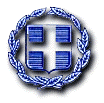 